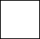 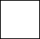 Datei schließen / zur ÜbersichtDatei schließen / zur ÜbersichtDatei schließen / zur ÜbersichtDatei schließen / zur ÜbersichtFamilienname, VornameFamilienname, VornameFamilienname, VornameFamilienname, VornameAmts- oder FunktionsbezeichnungAmts- oder FunktionsbezeichnungAmts- oder FunktionsbezeichnungAmts- oder FunktionsbezeichnungZustimmungserklärungIch stimme meiner Aufnahme in den Wahlvorschlag mit dem KennwortZustimmungserklärungIch stimme meiner Aufnahme in den Wahlvorschlag mit dem KennwortZustimmungserklärungIch stimme meiner Aufnahme in den Wahlvorschlag mit dem KennwortZustimmungserklärungIch stimme meiner Aufnahme in den Wahlvorschlag mit dem KennwortBeamtenbund Tarifunion Baden-Württemberg (BBW)Beamtenbund Tarifunion Baden-Württemberg (BBW)Beamtenbund Tarifunion Baden-Württemberg (BBW)Beamtenbund Tarifunion Baden-Württemberg (BBW)der vonder vonder vonder vonThomas Speck / ListenverantwortlicherThomas Speck / ListenverantwortlicherThomas Speck / ListenverantwortlicherThomas Speck / Listenverantwortlichervertreten	eingereicht	wird,vertreten	eingereicht	wird,vertreten	eingereicht	wird,für die Wahl des/derfür die Wahl des/derfür die Wahl des/derfür die Wahl des/derbei (Dienststelle)Zentrum für Schulqualität und Lehrerbildung Baden-Württemberg (ZSL)bei (Dienststelle)Zentrum für Schulqualität und Lehrerbildung Baden-Württemberg (ZSL)XPersonalratsGruppe der ArbeitnehmerGesamtpersonalratsBezirkspersonalrats derbei (Dienststelle)Zentrum für Schulqualität und Lehrerbildung Baden-Württemberg (ZSL)bei (Dienststelle)Zentrum für Schulqualität und Lehrerbildung Baden-Württemberg (ZSL)PersonalratsGruppe der ArbeitnehmerGesamtpersonalratsBezirkspersonalrats derbei (Dienststelle)Zentrum für Schulqualität und Lehrerbildung Baden-Württemberg (ZSL)bei (Dienststelle)Zentrum für Schulqualität und Lehrerbildung Baden-Württemberg (ZSL)PersonalratsGruppe der ArbeitnehmerGesamtpersonalratsBezirkspersonalrats derbei (Dienststelle)bei (Dienststelle)PersonalratsGruppe der ArbeitnehmerGesamtpersonalratsBezirkspersonalrats derbei (Dienststelle)bei (Dienststelle)PersonalratsGruppe der ArbeitnehmerGesamtpersonalratsBezirkspersonalrats derbei (Dienststelle)bei (Dienststelle)PersonalratsGruppe der ArbeitnehmerGesamtpersonalratsBezirkspersonalrats derbei (Dienststelle)bei (Dienststelle)PersonalratsGruppe der ArbeitnehmerGesamtpersonalratsBezirkspersonalrats derbei (Dienststelle)bei (Dienststelle)bei (Dienststelle)bei (Dienststelle)bei (Dienststelle)bei (Dienststelle)Hauptpersonalrats derbei (Dienststelle)bei (Dienststelle)bei (Dienststelle)bei (Dienststelle)bei (Dienststelle)bei (Dienststelle)AusbildungspersonalratsJugend- und Auszubildendenvertretungbei (Dienststelle)bei (Dienststelle)AusbildungspersonalratsJugend- und Auszubildendenvertretungbei (Dienststelle)bei (Dienststelle)AusbildungspersonalratsJugend- und Auszubildendenvertretungbei (Dienststelle)bei (Dienststelle)AusbildungspersonalratsJugend- und Auszubildendenvertretungbei (Dienststelle)bei (Dienststelle)AusbildungspersonalratsJugend- und Auszubildendenvertretungbei (Dienststelle)bei (Dienststelle)amamamamDatum18.06.2024Datum18.06.2024Datum18.06.2024Datum18.06.2024zu.Für diese Wahl habe ich mich in keinen anderen Wahlvorschlag aufnehmen lassen.zu.Für diese Wahl habe ich mich in keinen anderen Wahlvorschlag aufnehmen lassen.zu.Für diese Wahl habe ich mich in keinen anderen Wahlvorschlag aufnehmen lassen.zu.Für diese Wahl habe ich mich in keinen anderen Wahlvorschlag aufnehmen lassen.Ort, DatumOrt, DatumOrt, DatumUnterschrift